МУНИЦИПАЛЬНОЕ КАЗЕННОЕ УЧРЕЖДЕНИЕ КУЛЬТУРЫ«НАУРСКАЯ ЦЕНТРАЛИЗОВАННАЯ БИБЛИОТЕЧНАЯ СИСТЕМА»366128 ЧР, Наурский район, ст. Наурская, ул. Лермонтова 39 Тел/факс (871-43) 2-22-49«23» сентября2019 год                                                                                    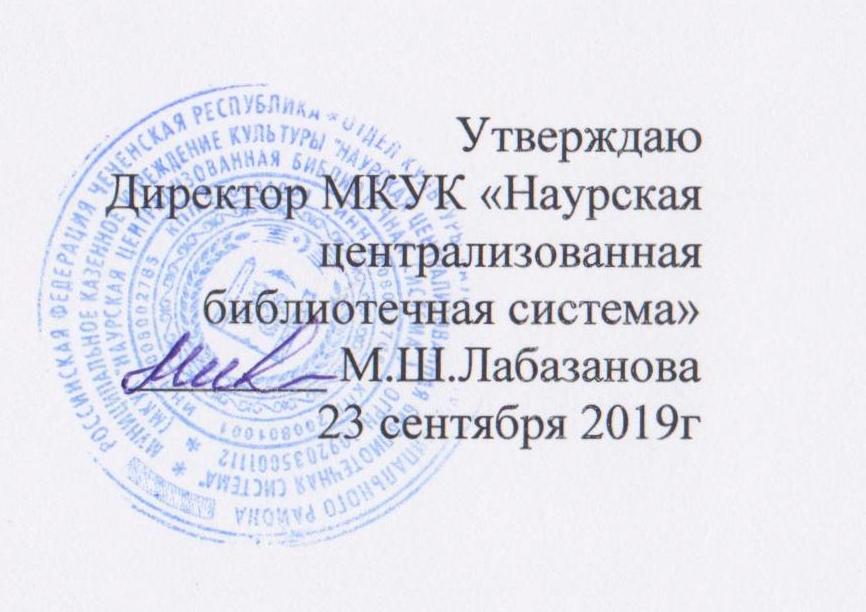 ПЛАНработы МКУК «Наурская ЦБС» по профилактике предупреждения дорожно- транспортных происшествий и безопасности дорожного движения на 4 квартал 2019год            Зав. МБО МКУК «Наурская ЦБС»   Молочаева Л.Г.  №Наименование мероприятияДата проведения Место проведенияОтветственныйОктябрьВикторина: «Знаем ли мы правила дорожного движения?» 30.10.12:00. НЦРБМахмудова Э.Б. ЗаведующаяБеседа: «Преступление на дорогах»28.10.12:00. Калиновская библиотека-филиал №1Махмудова Н.Б. ЗаведующаяИгра: «Кто хозяин на дороге?»14.10.12:00. Ищерская библиотека-филиал №4Гожева Т.В. ЗаведующаяПознавательный урок: «Безопасность на дорогах»Чернокозовская библиотека-филиал №5Болдырева Л.Н. ЗаведующаяУрок-игра: «Дорожная азбука в стихах»17.10.11:00. Николаевская библиотека-филиал №6Муцулханова С.А. ЗаведующаяЧас общения «Ты и экстренные ситуации»12.10.14: 00.Савельевская библиотека-филиал №7Ибрагимова Л.А. ЗаведующаяБеседа: «За что ставят на учет в полиции»Рубежненская библиотека-филиал №8Ветушева С.А. ЗаведубшаяБеседа: «Правила дорожные, детям знать положено1.10.14: 00.Левобережненская библиотека-филиал №9Гармаева К.Д. ЗаведующаяВикторина «Правила движения изучай с рождения»17.10.11:00. Капустинская библиотека-филиал №10Сулейманова З.В. ЗаведующаяИнформационный час: «Законы улиц и дорог» 23 октября Ново-Солкушинская библиотека- филиал №12Зубайраева З.У. Заведующая   Беседа «Внимание, дорога»8.10 15:30 Фрунзенская библиотека –филиал №13Зубайраева А.А. Заведующая   Беседа: «Путешествие в мир права»Алпатовская библиотека-филиал №15Мезиева М.Ш. ЗаведующаяНоябрьУрок безопасности: «Дорожные происшествия: куда ведет статистика?»27.11.11:00. НЦРБМахмудова Э.Б. ЗаведующаяВикторина «Где и как переходить дорогу»11.11:00. Калиновская библиотека-филиал №2Лабазанова Д.Памятка: «Мы пешеходы»18.11.11:00. Ищерская библиотека-филиал №4 Николаевская библиотека-филиал №6Гожева Т.В. ЗаведующаяВикторина: «Путешествие в страну дорожных знаков»Чернокозовская библиотека-филиал №5Болдырева Л.Н. ЗаведующаяВикторина «Азбука безопасности»23.11.11:00. Николаевская библиотека-филиал №6Муцулханова С.А. ЗаведующаяКонкурс «Знатоки дорожных наук»9.11. 14:00. Савельевская библиотека-филиал №7Познавательная игра «Советы светофорчика»Рубежненская библиотека-филиал №8Ветушева С.А. ЗаведующаяПравовой урок: «Правила знай и про дорогу не забывай»30.11.16: 00.Левобережненская библиотека-филиал №9Гармаева К.Д. ЗаведующаяПознавательный час «Мой друг светофор»13.11.10:00. Капустинская библиотека-филиал №10Сулейманова З.В. ЗаведующаяПознавательная игра: «Азбука юного пешехода»19 ноября 12:00. Ново-Солкушинская библиотека-филиал №12Зубайраева З.У. Заведующая   Беседа: «Осторожно на дорогах!»13.11 14:30 Фрунзенская библиотека –филиал №13Зубайраева А.А. Заведующая   Информационный час: «Правила движения достойны уважения»18.11.12:00. Юбилейненская библиотека-филиал №14Исаева Я.С. ЗаведующаяПросмотр видеоролика: «Движение пешеходов их права и обязанности»Алпатовская библиотека-филиал №15ДекабрьБеседа: «Правила движения – закон улиц и дорог»23.12. 12:00. НЦРБМахмудова Э.Б.ЗаведующаяБеседа: «Вождение автотранспорта-дело серьезное»28.12.11:00. Калиновская библиотека-филиал №1Махмудова Н.Б. ЗаведующаяИгра-путешествие «Путешествие в страну Светофорию»12.14: 00.Калиновская библиотека-филиал №2ЛабазановаД.ЗаведующаяБеседа: «Дорога и мы»18.12.14:00. Николаевская библиотека-филиал №6Муцулханова С.А. Заведующая Беседа«В стране дорожных знаков»14.12.14: 00.Савельевская библиотека-филиал №7Ибрагимова Л.А. Заведующая Книжная выставка: «Дорожные знаки»Рубежненская библиотека-филиал №8Ветушева С. А. ЗаведующаяИнформ. -экскурс «Дорога и дети»23.12.15: 00.Левобережненская библиотека-филиал №9Гармаева К.Д. ЗаведующаяУрок безопасности «Я- пешеход»19.12.15:00. Капустинская библиотека-филиал №10Сулейманова З.В. ЗаведующаяУрок безопасности: «Светофор спешит на помощь»21 декабря 12:00. Ново-Солкушинская библиотека-филиал №12Зубайраева З.У. Заведующая   Час информации: «Пешеходы и автомобили»20.12 11:30 Фрунзенская библиотека –филиал №13Зубайраева А.А. Заведующая   Беседа «Опасность на дорогах» 5.12.10:00. Юбилейненская библиотека-филиал №14Исаева Я.С. ЗаведующаяИнтеллектуальная игра: «Знаешь ли ты ПДД»Алпатовская библиотека-филиал №15Мезтиева М.Ш. Заведующая